Zespół Szkolno – Przedszkolny w Borkowie                                              Borkowo 30.11.202180-180 Borkowo ul. Akacjowa 2NIP 6040076461 Regon 220448227tel./fax (058) 306-52-71e-mail: administracja@spborkowo.pomorskie.plZAPROSZENIE DO SKŁADANIA OFERT 3/11Dyrektor Zespołu Szkolno-Przedszkolny w Borkowie, zaprasza do składania ofert cenowych na zakup oraz dostawę materiałów edukacyjnych w ramach programu „ Laboratorium Przyszłości „- którego celem jest doposażenie pracowni i klas ZSP w Borkowie. Postępowanie prowadzone jest w związku z obowiązującymi dokumentami: ustawą o finansach publicznych, w oparciu o „Regulamin udzielania zamówień publicznych, których wartość nie przekracza równowartości kwoty wskazanej w str.2 ust 1 pkt 1 ustawy Prawo do zamówień publicznych„ Opis przedmiotu zamówienia: Przedmiotem zamówienia jest zakup wyposażenia spełniającego wszystkie normy i atesty dla instytucji publicznych/niepublicznych zgodnie z obowiązującymi aktami prawnymi oraz wymagania bezpieczeństwa i higieny posiadające oznakowanie CE, spełniające polskie normy oraz inne ( jeśli przepisy prawa wymagają ) Zapytanie ofertowe dotyczy zakupu następującego wyposażenia:zakup, dostawę pomocy naukowej -  Zestaw PRO - 4 sztuki - Robot Photon - edukacyjny                           z oprogramowaniem ( 1 komplet ) oraz Robot Photon EDU ( 2 sztuki )Zawartość zestawu PRO :ładowarka wraz z przewodami ( 4 szt ) komplet 5 podręczników do nauki programowania oraz nauki sztucznej inteligencjidostęp do internetowej bazy scenariuszy zajęć 5 letnia gwarancjaaplikacja , instrukcja obsługi i wsparcie techniczne w języku polskim możliwość wykrywania: dźwięku, dotyku, przeszkódpodświetlenie RGB LEDzestaw akcesoriów: do nauki sztucznej inteligencjizestaw uchwytów do tabletów- 4szt.zestaw Fiszek z symbolami z aplikacjimożliwość pomiaru: odległości, kąta obrotu, przejechanej odległościprzewód microUSB do ładowania robotaPhoton Magic Dongleinstrukcja obsługipodłączenie do Internetu, Wifi Zawartość zestawu Robot Photon EDU :przewód microUSB do ładowania robotainstrukcję obsługi w języku polskimkartę gwarancyjnądostęp do aplikacji Photon EDU, Coding, Robot oraz Photon Magic Bridgedostęp do stale aktualizowanej bazy scenariuszy prowadzenia zajęć oraz dodatkowych materiałów dydaktycznych w formie cyfrowejnagrywanie, wykrywanie  i odtwarzanie dźwiękówczujnik światławykrywacz przeszkód pomiar odległościII. Informacje pomocne do sporządzenia oferty dla Wykonawcy :- w ofercie należy podać okres gwarancji- przedmiot musi być fabrycznie nowy i wolny od obciążeń prawami osób trzecich, - wyposażenie musi posiadać aktualne certyfikaty zgodności spełniające wymogi  bezpieczeństwa, ergonomii i zagwarantowania wyposażenia dobrej jakości, wydane przez jednostki certyfikujące te wyroby.- wykonawca zobowiązuje się do zrobienia prezentacji i zaprezentowania jego możliwości - wykonawca zobowiązuje się do przedłożenia kserokopii potwierdzonych za zgodność z oryginałem stosownych dokumentów ( certyfikatów, norm, atestów ) najpóźniej w dniu dostarczenia wyposażenia , pod rygorem nie opłacenia faktury, do dnia ich przedstawienia lub odstąpienia od zlecenia przez Zamawiającego.- wykonawca zobowiązuje się dostarczyć sprzęt/ pomoce dydaktyczne do Zespołu Szkolno – Przedszkolnego w Borkowie 80-180 Borkowo ul. Akacjowa 2. Ustala się termin wykonania zamówienia  do  28.12.2021- o gotowości dostawy przedmiotu objętego postępowaniem wykonawca zobowiązany jest zawiadomić zamawiającego w formie : e-mail pod adres:  administracja@spborkowo.pomorskie.pl  . tel. (0-58) 306-52-71 wew. 118 , co najmniej z 2 dniowym wyprzedzeniem. - oferta zakończy się podpisaniem umowy - oferta powinna być sporządzona w języku polskim oraz podpisana przez wykonawcę. Powinna zawierać wszystkie dane potrzebne do wystawienia faktury- oferta powinna być złożona w formie pisemnej w zamkniętej kopercie, gwarantującej zachowanie poufności i jej nienaruszalności do terminu otwarcia kopert. - wykonawca może złożyć tylko 1 ofertę III. Składanie oferty.Ofertę należy złożyć do dnia 07.12.2021r. tj. wtorek do godz. 1100 w sekretariacie Zespołu Szkolno – Przedszkolnego w Borkowie, ul. Akacjowa 2 80-180 GdańskKopertę z ofertą należy opisać w następujący sposób:„Oferta na zadanie: Laboratorium Przyszłości. Nie otwierać przed 07.12.2021 r.  do godz. 1400”IV. Osoba upoważniona do kontaktów z wykonawcami: Joanna Wielke– tel. 58 306 52 71 wew. 118 V Wybór oferty:wszystkie składniki cenowe oraz cenę ostateczną należy podawać w zł cenę oferty należy obliczyć jako cenę brutto w zł zamawiający przy wyborze oferty posługiwać się będzie kryterium najniższej ceny ( 100 % ) w przypadku wpływu dwóch ofert o identycznej cenie zamawiający będzie negocjował pisemnie z wykonawcami. VI. Ustalenia końcowe.Zamawiający nie dopuszcza składania ofert wariantowych i częściowych. Oferty niekompletne oraz złożone po terminie nie będą rozpatrywane. Zamawiający informuje, że:- w związku, iż wartość zamówienia jest wartością ryczałtową należy przewidzieć  w całkowitej wartości usługi wszystkie koszty związane z przedmiotem zamówienia,- niniejsze zapytanie nie stanowi oferty w myśl art. 66 Kodeksu cywilnego, jak również nie jest ogłoszeniem o zamówieniu w rozumieniu ustawy Prawo zamówień publicznych,- niniejsze zaproszenie nie kształtuje zobowiązania Zamawiającego do przyjęcia którejkolwiek z ofert. Zamawiający zastrzega sobie prawo do rezygnacji z zamówienia bez podania przyczyny oraz bez wyboru którejkolwiek ze złożonych ofert,- zastrzega sobie prawo do negocjacji warunków zamówienia oraz ceny za jego wykonanie w przypadku, gdy cena podana przez wybranego wykonawcę przekracza wysokość środków przewidzianych w budżecie zamawiającego- zastrzega sobie prawo do skontaktowania się tylko z wybranym oferentem- niniejsze zapytanie ofertowe nie stanowi zobowiązania do złożenia zamówienia.     - przesłanie oferty traktować będziemy jednocześnie jako deklarację gotowości realizacji w/w przedmiotu zgodnie ze wszystkimi wskazanymi założeniami                                                                                                   Dyrektor Zespołu Szkolno-Przedszkolnego w Borkowie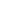 Mgr Beata Jaworowska